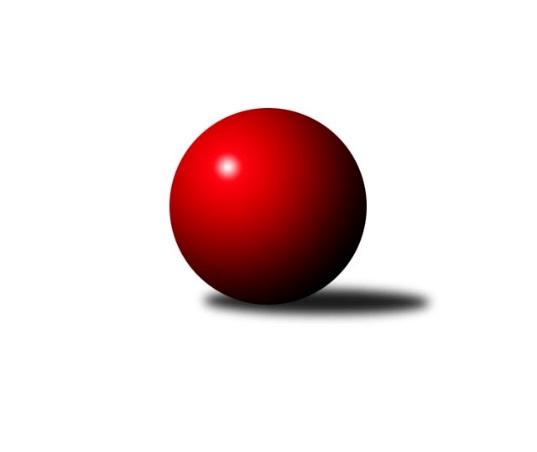 Č.20Ročník 2021/2022	4.6.2024 1. KLM 2021/2022Statistika 20. kolaTabulka družstev:		družstvo	záp	výh	rem	proh	skore	sety	průměr	body	plné	dorážka	chyby	1.	SKK Hořice	20	16	0	4	102.5 : 57.5 	(268.0 : 212.0)	3492	32	2272	1220	11.8	2.	TJ Centropen Dačice	19	15	1	3	105.0 : 47.0 	(270.0 : 186.0)	3461	31	2280	1181	18.3	3.	TJ Loko České Velenice	20	12	1	7	86.0 : 74.0 	(240.0 : 240.0)	3399	25	2246	1154	22.2	4.	TJ Sokol Duchcov	18	10	1	7	88.0 : 56.0 	(238.5 : 193.5)	3455	21	2264	1191	18.4	5.	KK Vyškov	18	8	3	7	74.5 : 69.5 	(219.5 : 212.5)	3393	19	2255	1137	20.7	6.	TJ Lokomotiva Trutnov	19	9	0	10	66.0 : 86.0 	(207.5 : 248.5)	3377	18	2242	1135	20.5	7.	KK Zábřeh	17	8	1	8	73.0 : 63.0 	(222.5 : 185.5)	3396	17	2236	1160	16.1	8.	KK Slovan Rosice	19	7	1	11	68.5 : 83.5 	(208.5 : 247.5)	3351	15	2235	1116	23.5	9.	TJ Třebíč	19	6	3	10	62.5 : 89.5 	(216.5 : 239.5)	3353	15	2231	1122	20.7	10.	CB Dobřany Klokani	19	6	1	12	62.5 : 89.5 	(198.5 : 257.5)	3355	13	2241	1115	19.2	11.	TJ Valašské Meziříčí B	19	5	1	13	53.5 : 98.5 	(209.5 : 246.5)	3356	11	2240	1115	22.4	12.	KK Lokomotiva Tábor	19	4	1	14	62.0 : 90.0 	(213.0 : 243.0)	3385	9	2247	1139	22.1Tabulka doma:		družstvo	záp	výh	rem	proh	skore	sety	průměr	body	maximum	minimum	1.	SKK Hořice	10	8	0	2	56.0 : 24.0 	(143.5 : 96.5)	3506	16	3648	3396	2.	TJ Centropen Dačice	9	7	1	1	54.0 : 18.0 	(140.5 : 75.5)	3522	15	3621	3429	3.	KK Zábřeh	9	6	1	2	51.0 : 21.0 	(140.5 : 75.5)	3385	13	3481	3257	4.	TJ Sokol Duchcov	10	6	0	4	48.0 : 32.0 	(137.0 : 103.0)	3467	12	3622	3320	5.	TJ Loko České Velenice	10	6	0	4	41.0 : 39.0 	(117.0 : 123.0)	3484	12	3546	3437	6.	KK Slovan Rosice	9	5	1	3	44.0 : 28.0 	(113.0 : 103.0)	3352	11	3410	3239	7.	CB Dobřany Klokani	10	5	0	5	43.0 : 37.0 	(121.5 : 118.5)	3499	10	3609	3394	8.	TJ Třebíč	9	4	1	4	34.0 : 38.0 	(114.0 : 102.0)	3343	9	3462	3160	9.	KK Vyškov	8	3	2	3	34.5 : 29.5 	(105.0 : 87.0)	3285	8	3381	3190	10.	TJ Lokomotiva Trutnov	9	4	0	5	32.0 : 40.0 	(103.5 : 112.5)	3332	8	3428	3199	11.	TJ Valašské Meziříčí B	10	4	0	6	34.5 : 45.5 	(119.5 : 120.5)	3429	8	3611	3259	12.	KK Lokomotiva Tábor	10	3	1	6	36.0 : 44.0 	(110.5 : 129.5)	3468	7	3524	3354Tabulka venku:		družstvo	záp	výh	rem	proh	skore	sety	průměr	body	maximum	minimum	1.	TJ Centropen Dačice	10	8	0	2	51.0 : 29.0 	(129.5 : 110.5)	3455	16	3636	3312	2.	SKK Hořice	10	8	0	2	46.5 : 33.5 	(124.5 : 115.5)	3491	16	3647	3343	3.	TJ Loko České Velenice	10	6	1	3	45.0 : 35.0 	(123.0 : 117.0)	3391	13	3516	3206	4.	KK Vyškov	10	5	1	4	40.0 : 40.0 	(114.5 : 125.5)	3404	11	3555	3285	5.	TJ Lokomotiva Trutnov	10	5	0	5	34.0 : 46.0 	(104.0 : 136.0)	3381	10	3546	3237	6.	TJ Sokol Duchcov	8	4	1	3	40.0 : 24.0 	(101.5 : 90.5)	3454	9	3577	3267	7.	TJ Třebíč	10	2	2	6	28.5 : 51.5 	(102.5 : 137.5)	3355	6	3466	3276	8.	KK Zábřeh	8	2	0	6	22.0 : 42.0 	(82.0 : 110.0)	3397	4	3556	3298	9.	KK Slovan Rosice	10	2	0	8	24.5 : 55.5 	(95.5 : 144.5)	3351	4	3529	3177	10.	CB Dobřany Klokani	9	1	1	7	19.5 : 52.5 	(77.0 : 139.0)	3338	3	3454	3157	11.	TJ Valašské Meziříčí B	9	1	1	7	19.0 : 53.0 	(90.0 : 126.0)	3347	3	3494	3219	12.	KK Lokomotiva Tábor	9	1	0	8	26.0 : 46.0 	(102.5 : 113.5)	3376	2	3577	3283Tabulka podzimní části:		družstvo	záp	výh	rem	proh	skore	sety	průměr	body	doma	venku	1.	TJ Centropen Dačice	10	8	1	1	55.0 : 25.0 	(143.0 : 97.0)	3447	17 	3 	1 	1 	5 	0 	0	2.	TJ Loko České Velenice	11	8	1	2	52.0 : 36.0 	(132.5 : 131.5)	3393	17 	4 	0 	1 	4 	1 	1	3.	SKK Hořice	11	7	0	4	49.0 : 39.0 	(138.0 : 126.0)	3477	14 	4 	0 	2 	3 	0 	2	4.	TJ Sokol Duchcov	9	5	0	4	45.0 : 27.0 	(119.5 : 96.5)	3442	10 	3 	0 	2 	2 	0 	2	5.	KK Zábřeh	9	5	0	4	43.0 : 29.0 	(128.0 : 88.0)	3359	10 	4 	0 	1 	1 	0 	3	6.	TJ Lokomotiva Trutnov	11	5	0	6	36.0 : 52.0 	(113.5 : 150.5)	3331	10 	2 	0 	3 	3 	0 	3	7.	KK Vyškov	9	3	3	3	36.0 : 36.0 	(111.5 : 104.5)	3371	9 	1 	2 	1 	2 	1 	2	8.	KK Lokomotiva Tábor	11	4	1	6	42.0 : 46.0 	(128.0 : 136.0)	3387	9 	3 	1 	2 	1 	0 	4	9.	KK Slovan Rosice	10	3	1	6	37.5 : 42.5 	(111.5 : 128.5)	3351	7 	2 	1 	2 	1 	0 	4	10.	TJ Valašské Meziříčí B	11	3	1	7	34.5 : 53.5 	(129.0 : 135.0)	3389	7 	3 	0 	2 	0 	1 	5	11.	CB Dobřany Klokani	10	3	0	7	30.5 : 49.5 	(100.0 : 140.0)	3394	6 	3 	0 	2 	0 	0 	5	12.	TJ Třebíč	10	2	2	6	27.5 : 52.5 	(109.5 : 130.5)	3351	6 	1 	0 	4 	1 	2 	2Tabulka jarní části:		družstvo	záp	výh	rem	proh	skore	sety	průměr	body	doma	venku	1.	SKK Hořice	9	9	0	0	53.5 : 18.5 	(130.0 : 86.0)	3510	18 	4 	0 	0 	5 	0 	0 	2.	TJ Centropen Dačice	9	7	0	2	50.0 : 22.0 	(127.0 : 89.0)	3485	14 	4 	0 	0 	3 	0 	2 	3.	TJ Sokol Duchcov	9	5	1	3	43.0 : 29.0 	(119.0 : 97.0)	3471	11 	3 	0 	2 	2 	1 	1 	4.	KK Vyškov	9	5	0	4	38.5 : 33.5 	(108.0 : 108.0)	3397	10 	2 	0 	2 	3 	0 	2 	5.	TJ Třebíč	9	4	1	4	35.0 : 37.0 	(107.0 : 109.0)	3356	9 	3 	1 	0 	1 	0 	4 	6.	TJ Lokomotiva Trutnov	8	4	0	4	30.0 : 34.0 	(94.0 : 98.0)	3433	8 	2 	0 	2 	2 	0 	2 	7.	TJ Loko České Velenice	9	4	0	5	34.0 : 38.0 	(107.5 : 108.5)	3425	8 	2 	0 	3 	2 	0 	2 	8.	KK Slovan Rosice	9	4	0	5	31.0 : 41.0 	(97.0 : 119.0)	3351	8 	3 	0 	1 	1 	0 	4 	9.	KK Zábřeh	8	3	1	4	30.0 : 34.0 	(94.5 : 97.5)	3429	7 	2 	1 	1 	1 	0 	3 	10.	CB Dobřany Klokani	9	3	1	5	32.0 : 40.0 	(98.5 : 117.5)	3346	7 	2 	0 	3 	1 	1 	2 	11.	TJ Valašské Meziříčí B	8	2	0	6	19.0 : 45.0 	(80.5 : 111.5)	3315	4 	1 	0 	4 	1 	0 	2 	12.	KK Lokomotiva Tábor	8	0	0	8	20.0 : 44.0 	(85.0 : 107.0)	3399	0 	0 	0 	4 	0 	0 	4 Zisk bodů pro družstvo:		jméno hráče	družstvo	body	zápasy	v %	dílčí body	sety	v %	1.	David Urbánek 	SKK Hořice 	17	/	18	(94%)	58	/	72	(81%)	2.	Mojmír Holec 	TJ Centropen Dačice 	14	/	18	(78%)	47.5	/	72	(66%)	3.	Ivo Fabík 	KK Slovan Rosice 	13	/	15	(87%)	42	/	60	(70%)	4.	Jiří Němec 	TJ Centropen Dačice 	13	/	18	(72%)	44.5	/	72	(62%)	5.	Milan Stránský 	TJ Sokol Duchcov 	13	/	18	(72%)	43.5	/	72	(60%)	6.	Jaroslav Bulant 	TJ Sokol Duchcov 	13	/	18	(72%)	41.5	/	72	(58%)	7.	Radek Kroupa 	SKK Hořice 	13	/	18	(72%)	40.5	/	72	(56%)	8.	Zdenek Ransdorf 	TJ Sokol Duchcov 	12	/	13	(92%)	43	/	52	(83%)	9.	Ondřej Ševela 	KK Vyškov 	12	/	16	(75%)	40	/	64	(63%)	10.	Tomáš Maroušek 	TJ Loko České Velenice 	12	/	17	(71%)	36	/	68	(53%)	11.	Jiří Zemek 	KK Slovan Rosice 	12	/	18	(67%)	41.5	/	72	(58%)	12.	Ondřej Stránský 	TJ Lokomotiva Trutnov  	12	/	19	(63%)	40.5	/	76	(53%)	13.	Ladislav Chmel 	TJ Loko České Velenice 	11	/	17	(65%)	40	/	68	(59%)	14.	Dominik Ruml 	SKK Hořice 	11	/	19	(58%)	44.5	/	76	(59%)	15.	Lukáš Vik 	TJ Třebíč 	11	/	19	(58%)	43	/	76	(57%)	16.	Jiří Baloun 	CB Dobřany Klokani 	10	/	14	(71%)	34	/	56	(61%)	17.	Vojtěch Tulka 	SKK Hořice 	10	/	15	(67%)	38.5	/	60	(64%)	18.	Zdeněk Dvořák 	TJ Loko České Velenice 	10	/	18	(56%)	40.5	/	72	(56%)	19.	Jiří Zemánek 	TJ Sokol Duchcov 	10	/	18	(56%)	37	/	72	(51%)	20.	Zbyněk Dvořák 	TJ Loko České Velenice 	10	/	18	(56%)	37	/	72	(51%)	21.	Petr Pevný 	KK Vyškov 	9.5	/	15	(63%)	33.5	/	60	(56%)	22.	Petr Chval 	KK Lokomotiva Tábor 	9	/	14	(64%)	31.5	/	56	(56%)	23.	Marek Ollinger 	KK Zábřeh 	9	/	14	(64%)	29	/	56	(52%)	24.	Josef Sitta 	KK Zábřeh 	9	/	15	(60%)	32.5	/	60	(54%)	25.	Radim Čuřík 	KK Vyškov 	9	/	16	(56%)	33.5	/	64	(52%)	26.	Michal Waszniovski 	TJ Centropen Dačice 	9	/	16	(56%)	32.5	/	64	(51%)	27.	Radim Metelka 	TJ Valašské Meziříčí B 	9	/	17	(53%)	32	/	68	(47%)	28.	Tomáš Pospíchal 	TJ Centropen Dačice 	9	/	18	(50%)	38	/	72	(53%)	29.	Lukáš Doubrava 	CB Dobřany Klokani 	9	/	18	(50%)	36.5	/	72	(51%)	30.	David Kášek 	KK Lokomotiva Tábor 	9	/	18	(50%)	36	/	72	(50%)	31.	Josef Brtník 	TJ Centropen Dačice 	8	/	10	(80%)	24.5	/	40	(61%)	32.	Jan Ševela 	TJ Třebíč 	8	/	13	(62%)	28	/	52	(54%)	33.	Petr Žahourek 	TJ Centropen Dačice 	8	/	14	(57%)	33	/	56	(59%)	34.	Martin Sitta 	KK Zábřeh 	8	/	15	(53%)	32	/	60	(53%)	35.	Martin Filakovský 	KK Lokomotiva Tábor 	8	/	16	(50%)	31.5	/	64	(49%)	36.	Roman Straka 	TJ Lokomotiva Trutnov  	8	/	17	(47%)	37.5	/	68	(55%)	37.	Marek Plšek 	TJ Lokomotiva Trutnov  	8	/	19	(42%)	34.5	/	76	(45%)	38.	Jaromír Šklíba 	SKK Hořice 	7.5	/	14	(54%)	28.5	/	56	(51%)	39.	Adam Palko 	KK Slovan Rosice 	7.5	/	14	(54%)	27.5	/	56	(49%)	40.	Miloš Civín 	TJ Sokol Duchcov 	7	/	10	(70%)	23.5	/	40	(59%)	41.	Jiří Trávníček 	KK Vyškov 	7	/	11	(64%)	23	/	44	(52%)	42.	Branislav Černuška 	TJ Loko České Velenice 	7	/	12	(58%)	25	/	48	(52%)	43.	Radek Jalovecký 	TJ Sokol Duchcov 	7	/	13	(54%)	23	/	52	(44%)	44.	Tomáš Dražil 	KK Zábřeh 	7	/	14	(50%)	30.5	/	56	(54%)	45.	Martin Pejčoch 	CB Dobřany Klokani 	7	/	14	(50%)	29	/	56	(52%)	46.	Adam Mísař 	KK Zábřeh 	7	/	14	(50%)	25.5	/	56	(46%)	47.	David Ryzák 	TJ Lokomotiva Trutnov  	7	/	14	(50%)	25.5	/	56	(46%)	48.	Jaroslav Tenkl 	TJ Třebíč 	7	/	15	(47%)	28.5	/	60	(48%)	49.	Bořivoj Jelínek 	KK Lokomotiva Tábor 	7	/	15	(47%)	23.5	/	60	(39%)	50.	Mojmír Novotný 	TJ Třebíč 	7	/	17	(41%)	29	/	68	(43%)	51.	Karel Smažík 	KK Lokomotiva Tábor 	6.5	/	17	(38%)	29.5	/	68	(43%)	52.	Dalibor Matyáš 	KK Slovan Rosice 	6	/	14	(43%)	29	/	56	(52%)	53.	Martin Hažva 	SKK Hořice 	6	/	15	(40%)	26.5	/	60	(44%)	54.	Ondřej Touš 	TJ Loko České Velenice 	6	/	16	(38%)	30.5	/	64	(48%)	55.	Kamil Fiebinger 	TJ Lokomotiva Trutnov  	6	/	16	(38%)	26.5	/	64	(41%)	56.	Josef Touš 	KK Vyškov 	6	/	17	(35%)	32	/	68	(47%)	57.	Oldřich Roubek 	KK Lokomotiva Tábor 	5.5	/	15	(37%)	26	/	60	(43%)	58.	Jiří Vícha 	CB Dobřany Klokani 	5	/	6	(83%)	14	/	24	(58%)	59.	Robert Pevný 	TJ Třebíč 	5	/	10	(50%)	24.5	/	40	(61%)	60.	Ondřej Černý 	SKK Hořice 	5	/	11	(45%)	24.5	/	44	(56%)	61.	Daniel Šefr 	TJ Valašské Meziříčí B 	5	/	14	(36%)	26.5	/	56	(47%)	62.	Petr Bystřický 	KK Lokomotiva Tábor 	5	/	14	(36%)	25	/	56	(45%)	63.	Michal Juroška 	TJ Valašské Meziříčí B 	5	/	14	(36%)	22	/	56	(39%)	64.	Vladimír Výrek 	TJ Valašské Meziříčí B 	5	/	16	(31%)	28.5	/	64	(45%)	65.	Michal Šneberger 	CB Dobřany Klokani 	5	/	16	(31%)	26.5	/	64	(41%)	66.	Marek Žoudlík 	TJ Lokomotiva Trutnov  	5	/	16	(31%)	26	/	64	(41%)	67.	Miroslav Dvořák 	TJ Loko České Velenice 	5	/	16	(31%)	25	/	64	(39%)	68.	Jiří Axman 	KK Slovan Rosice 	5	/	18	(28%)	30	/	72	(42%)	69.	Dalibor Lang 	TJ Třebíč 	4.5	/	10	(45%)	16	/	40	(40%)	70.	Karel Novák 	TJ Centropen Dačice 	4	/	7	(57%)	19	/	28	(68%)	71.	Tomáš Juřík 	TJ Valašské Meziříčí B 	4	/	9	(44%)	20.5	/	36	(57%)	72.	Vlastimil Zeman 	CB Dobřany Klokani 	4	/	9	(44%)	13.5	/	36	(38%)	73.	Václav Špička 	KK Slovan Rosice 	4	/	15	(27%)	19	/	60	(32%)	74.	Martin Provazník 	CB Dobřany Klokani 	3.5	/	13	(27%)	18.5	/	52	(36%)	75.	Rostislav Gorecký 	TJ Valašské Meziříčí B 	3	/	3	(100%)	10	/	12	(83%)	76.	Petr Vojtíšek 	TJ Centropen Dačice 	3	/	3	(100%)	8	/	12	(67%)	77.	Zdeněk Kandl 	TJ Sokol Duchcov 	3	/	3	(100%)	8	/	12	(67%)	78.	Jiří Semelka 	TJ Sokol Duchcov 	3	/	4	(75%)	9.5	/	16	(59%)	79.	Tomáš Procházka 	KK Vyškov 	3	/	5	(60%)	12	/	20	(60%)	80.	Kamil Nestrojil 	TJ Třebíč 	3	/	5	(60%)	11	/	20	(55%)	81.	Luděk Rychlovský 	KK Vyškov 	3	/	5	(60%)	8.5	/	20	(43%)	82.	Filip Kordula 	KK Vyškov 	3	/	7	(43%)	12	/	28	(43%)	83.	Josef Fišer ml.	CB Dobřany Klokani 	3	/	10	(30%)	17	/	40	(43%)	84.	Kamil Hlavizňa 	KK Slovan Rosice 	3	/	12	(25%)	9.5	/	48	(20%)	85.	Václav Švub 	KK Zábřeh 	3	/	15	(20%)	21	/	60	(35%)	86.	Zdeněk Pospíchal 	TJ Centropen Dačice 	2	/	2	(100%)	7	/	8	(88%)	87.	Ondřej Topič 	TJ Valašské Meziříčí B 	2	/	2	(100%)	6	/	8	(75%)	88.	Tomáš Cabák 	TJ Valašské Meziříčí B 	2	/	2	(100%)	5	/	8	(63%)	89.	Ladislav Takáč 	KK Lokomotiva Tábor 	2	/	3	(67%)	7.5	/	12	(63%)	90.	Pavel Vymazal 	KK Vyškov 	2	/	5	(40%)	10	/	20	(50%)	91.	Martin Štěpánek 	TJ Valašské Meziříčí B 	2	/	13	(15%)	16.5	/	52	(32%)	92.	Dalibor Jandík 	TJ Valašské Meziříčí B 	1	/	1	(100%)	4	/	4	(100%)	93.	Jiří Mrlík 	TJ Valašské Meziříčí B 	1	/	1	(100%)	4	/	4	(100%)	94.	Petr Babák 	TJ Valašské Meziříčí B 	1	/	1	(100%)	3	/	4	(75%)	95.	Miroslav Ježek 	TJ Třebíč 	1	/	1	(100%)	3	/	4	(75%)	96.	Jan Neuvirt 	TJ Centropen Dačice 	1	/	1	(100%)	2	/	4	(50%)	97.	Michal Hrdlička 	KK Slovan Rosice 	1	/	2	(50%)	3	/	8	(38%)	98.	Petr Kotek 	TJ Lokomotiva Trutnov  	1	/	3	(33%)	7	/	12	(58%)	99.	Dušan Rodek 	TJ Centropen Dačice 	1	/	3	(33%)	6	/	12	(50%)	100.	Jan Koubský 	CB Dobřany Klokani 	1	/	3	(33%)	5	/	12	(42%)	101.	František Fojtík 	TJ Valašské Meziříčí B 	1	/	5	(20%)	6.5	/	20	(33%)	102.	Eduard Varga 	KK Vyškov 	1	/	6	(17%)	8	/	24	(33%)	103.	Petr Benedikt 	TJ Třebíč 	1	/	7	(14%)	9	/	28	(32%)	104.	Matouš Krajzinger 	TJ Valašské Meziříčí B 	1	/	10	(10%)	13	/	40	(33%)	105.	Václav Rypel 	TJ Třebíč 	1	/	11	(9%)	15.5	/	44	(35%)	106.	Michal Markus 	TJ Valašské Meziříčí B 	0.5	/	1	(50%)	2	/	4	(50%)	107.	Lukáš Štibich 	TJ Centropen Dačice 	0	/	1	(0%)	2	/	4	(50%)	108.	Martin Kuropata 	TJ Valašské Meziříčí B 	0	/	1	(0%)	2	/	4	(50%)	109.	Petr Toman 	TJ Třebíč 	0	/	1	(0%)	2	/	4	(50%)	110.	Miroslav Volek 	TJ Valašské Meziříčí B 	0	/	1	(0%)	2	/	4	(50%)	111.	Petr Streubel 	KK Slovan Rosice 	0	/	1	(0%)	2	/	4	(50%)	112.	Miloš Veigl 	TJ Lokomotiva Trutnov  	0	/	1	(0%)	1.5	/	4	(38%)	113.	Jiří Novotný 	TJ Loko České Velenice 	0	/	1	(0%)	1	/	4	(25%)	114.	David Horák 	TJ Sokol Duchcov 	0	/	1	(0%)	1	/	4	(25%)	115.	Kamil Bednář 	KK Vyškov 	0	/	1	(0%)	1	/	4	(25%)	116.	David Holý 	TJ Loko České Velenice 	0	/	1	(0%)	1	/	4	(25%)	117.	Petr Kubita 	TJ Sokol Duchcov 	0	/	1	(0%)	1	/	4	(25%)	118.	Miloš Jandík 	TJ Valašské Meziříčí B 	0	/	1	(0%)	1	/	4	(25%)	119.	Karel Košťál 	SKK Hořice 	0	/	1	(0%)	1	/	4	(25%)	120.	Bohumil Maroušek 	TJ Loko České Velenice 	0	/	1	(0%)	1	/	4	(25%)	121.	Libor Krejčí 	KK Zábřeh 	0	/	1	(0%)	1	/	4	(25%)	122.	David Marek 	TJ Loko České Velenice 	0	/	1	(0%)	0	/	4	(0%)	123.	Petr Holý 	TJ Lokomotiva Trutnov  	0	/	1	(0%)	0	/	4	(0%)	124.	Milan Kabelka 	TJ Centropen Dačice 	0	/	2	(0%)	3	/	8	(38%)	125.	Martin Vološčuk 	KK Zábřeh 	0	/	2	(0%)	3	/	8	(38%)	126.	Zdeněk Babka 	TJ Lokomotiva Trutnov  	0	/	2	(0%)	0	/	8	(0%)	127.	Pavel Jedlička 	TJ Sokol Duchcov 	0	/	3	(0%)	3	/	12	(25%)	128.	Jiří Bartoníček 	TJ Lokomotiva Trutnov  	0	/	4	(0%)	4.5	/	16	(28%)Průměry na kuželnách:		kuželna	průměr	plné	dorážka	chyby	výkon na hráče	1.	CB Dobřany, 1-4	3504	2298	1206	18.8	(584.2)	2.	České Velenice, 1-4	3479	2299	1179	19.5	(579.8)	3.	Tábor, 1-4	3474	2307	1167	21.8	(579.1)	4.	TJ Centropen Dačice, 1-4	3472	2280	1191	19.4	(578.7)	5.	SKK Hořice, 1-4	3446	2268	1178	16.0	(574.4)	6.	Duchcov, 1-4	3426	2269	1156	20.6	(571.1)	7.	TJ Valašské Meziříčí, 1-4	3424	2252	1171	19.0	(570.7)	8.	KK Zábřeh, 1-4	3353	2224	1129	19.2	(558.9)	9.	Trutnov, 1-4	3348	2220	1128	20.6	(558.2)	10.	TJ Třebíč, 1-4	3342	2223	1119	19.9	(557.1)	11.	KK Slovan Rosice, 1-4	3330	2208	1121	22.9	(555.1)	12.	KK Vyškov, 1-4	3288	2188	1100	23.3	(548.1)Nejlepší výkony na kuželnách:CB Dobřany, 1-4SKK Hořice	3647	14. kolo	Lukáš Doubrava 	CB Dobřany Klokani	669	14. koloTJ Centropen Dačice	3636	11. kolo	Jiří Baloun 	CB Dobřany Klokani	656	16. koloCB Dobřany Klokani	3609	14. kolo	Lukáš Doubrava 	CB Dobřany Klokani	636	12. koloCB Dobřany Klokani	3584	12. kolo	Jiří Baloun 	CB Dobřany Klokani	635	18. koloTJ Sokol Duchcov	3577	19. kolo	Mojmír Holec 	TJ Centropen Dačice	631	11. koloKK Lokomotiva Tábor	3577	12. kolo	Jiří Němec 	TJ Centropen Dačice	629	11. koloCB Dobřany Klokani	3575	5. kolo	Roman Straka 	TJ Lokomotiva Trutnov 	625	8. koloKK Zábřeh	3556	18. kolo	Jiří Vícha 	CB Dobřany Klokani	625	18. koloCB Dobřany Klokani	3540	18. kolo	Martin Pejčoch 	CB Dobřany Klokani	623	5. koloCB Dobřany Klokani	3529	16. kolo	Martin Hažva 	SKK Hořice	621	14. koloČeské Velenice, 1-4KK Vyškov	3555	6. kolo	Zdeněk Dvořák 	TJ Loko České Velenice	645	4. koloTJ Loko České Velenice	3546	4. kolo	Mojmír Holec 	TJ Centropen Dačice	637	19. koloTJ Lokomotiva Trutnov 	3530	17. kolo	Josef Brtník 	TJ Centropen Dačice	624	19. koloKK Slovan Rosice	3529	12. kolo	Josef Touš 	KK Vyškov	618	6. koloTJ Loko České Velenice	3523	15. kolo	Branislav Černuška 	TJ Loko České Velenice	617	19. koloTJ Loko České Velenice	3522	11. kolo	Ondřej Stránský 	TJ Lokomotiva Trutnov 	616	17. koloSKK Hořice	3510	11. kolo	Branislav Černuška 	TJ Loko České Velenice	615	13. koloTJ Loko České Velenice	3509	13. kolo	Tomáš Procházka 	KK Vyškov	614	6. koloTJ Centropen Dačice	3496	19. kolo	Ondřej Touš 	TJ Loko České Velenice	614	4. koloTJ Loko České Velenice	3489	6. kolo	Jiří Zemek 	KK Slovan Rosice	612	12. koloTábor, 1-4TJ Sokol Duchcov	3568	4. kolo	Zdenek Ransdorf 	TJ Sokol Duchcov	674	4. koloTJ Lokomotiva Trutnov 	3546	13. kolo	Bořivoj Jelínek 	KK Lokomotiva Tábor	635	10. koloKK Lokomotiva Tábor	3524	9. kolo	Lukáš Vik 	TJ Třebíč	632	5. koloKK Lokomotiva Tábor	3523	7. kolo	Martin Filakovský 	KK Lokomotiva Tábor	630	7. koloTJ Centropen Dačice	3518	15. kolo	Adam Palko 	KK Slovan Rosice	627	7. koloSKK Hořice	3512	18. kolo	Martin Filakovský 	KK Lokomotiva Tábor	621	2. koloKK Lokomotiva Tábor	3509	13. kolo	Petr Žahourek 	TJ Centropen Dačice	619	15. koloKK Lokomotiva Tábor	3504	10. kolo	Roman Straka 	TJ Lokomotiva Trutnov 	619	13. koloTJ Valašské Meziříčí B	3494	10. kolo	David Urbánek 	SKK Hořice	616	18. koloKK Lokomotiva Tábor	3486	2. kolo	Petr Chval 	KK Lokomotiva Tábor	615	13. koloTJ Centropen Dačice, 1-4TJ Centropen Dačice	3621	13. kolo	Zdenek Ransdorf 	TJ Sokol Duchcov	664	2. koloTJ Centropen Dačice	3579	7. kolo	Jiří Němec 	TJ Centropen Dačice	661	7. koloSKK Hořice	3562	5. kolo	Jiří Němec 	TJ Centropen Dačice	636	13. koloTJ Centropen Dačice	3555	10. kolo	Tomáš Maroušek 	TJ Loko České Velenice	632	7. koloTJ Centropen Dačice	3553	9. kolo	Mojmír Holec 	TJ Centropen Dačice	631	13. koloTJ Centropen Dačice	3551	2. kolo	Mojmír Holec 	TJ Centropen Dačice	628	16. koloTJ Centropen Dačice	3517	20. kolo	Tomáš Dražil 	KK Zábřeh	622	10. koloTJ Loko České Velenice	3516	7. kolo	Mojmír Holec 	TJ Centropen Dačice	621	20. koloTJ Centropen Dačice	3488	5. kolo	Zdeněk Pospíchal 	TJ Centropen Dačice	621	2. koloKK Zábřeh	3485	10. kolo	Tomáš Juřík 	TJ Valašské Meziříčí B	618	20. koloSKK Hořice, 1-4SKK Hořice	3648	17. kolo	David Urbánek 	SKK Hořice	640	10. koloSKK Hořice	3555	19. kolo	Zdenek Ransdorf 	TJ Sokol Duchcov	636	8. koloSKK Hořice	3532	13. kolo	Mojmír Holec 	TJ Centropen Dačice	635	17. koloSKK Hořice	3529	15. kolo	Dominik Ruml 	SKK Hořice	635	15. koloSKK Hořice	3527	2. kolo	David Urbánek 	SKK Hořice	635	15. koloSKK Hořice	3515	9. kolo	Radek Kroupa 	SKK Hořice	627	17. koloSKK Hořice	3494	4. kolo	Vojtěch Tulka 	SKK Hořice	623	17. koloTJ Třebíč	3466	19. kolo	Dominik Ruml 	SKK Hořice	623	4. koloKK Zábřeh	3454	13. kolo	David Urbánek 	SKK Hořice	622	9. koloKK Slovan Rosice	3450	10. kolo	Martin Hažva 	SKK Hořice	617	15. koloDuchcov, 1-4TJ Sokol Duchcov	3622	14. kolo	Milan Stránský 	TJ Sokol Duchcov	663	14. koloTJ Sokol Duchcov	3618	7. kolo	Ondřej Ševela 	KK Vyškov	658	12. koloTJ Sokol Duchcov	3559	10. kolo	Zdenek Ransdorf 	TJ Sokol Duchcov	649	7. koloSKK Hořice	3548	20. kolo	Zdenek Ransdorf 	TJ Sokol Duchcov	647	3. koloTJ Sokol Duchcov	3534	3. kolo	Jiří Zemánek 	TJ Sokol Duchcov	632	14. koloTJ Loko České Velenice	3467	1. kolo	Mojmír Holec 	TJ Centropen Dačice	631	14. koloTJ Sokol Duchcov	3447	1. kolo	Zdenek Ransdorf 	TJ Sokol Duchcov	630	10. koloTJ Sokol Duchcov	3431	18. kolo	Zdenek Ransdorf 	TJ Sokol Duchcov	629	14. koloKK Vyškov	3427	12. kolo	Milan Stránský 	TJ Sokol Duchcov	629	10. koloTJ Sokol Duchcov	3420	12. kolo	David Urbánek 	SKK Hořice	621	20. koloTJ Valašské Meziříčí, 1-4TJ Valašské Meziříčí B	3611	11. kolo	Rostislav Gorecký 	TJ Valašské Meziříčí B	667	4. koloTJ Valašské Meziříčí B	3604	1. kolo	Tomáš Cabák 	TJ Valašské Meziříčí B	653	4. koloTJ Valašské Meziříčí B	3526	4. kolo	Zdenek Ransdorf 	TJ Sokol Duchcov	643	15. koloKK Vyškov	3491	19. kolo	Rostislav Gorecký 	TJ Valašské Meziříčí B	638	1. koloTJ Centropen Dačice	3489	8. kolo	David Urbánek 	SKK Hořice	636	12. koloTJ Valašské Meziříčí B	3487	14. kolo	Roman Straka 	TJ Lokomotiva Trutnov 	634	6. koloTJ Sokol Duchcov	3467	15. kolo	Mojmír Holec 	TJ Centropen Dačice	628	8. koloSKK Hořice	3445	12. kolo	Ondřej Topič 	TJ Valašské Meziříčí B	627	11. koloTJ Třebíč	3432	11. kolo	Radim Metelka 	TJ Valašské Meziříčí B	623	14. koloTJ Lokomotiva Trutnov 	3417	6. kolo	Jiří Mrlík 	TJ Valašské Meziříčí B	621	1. koloKK Zábřeh, 1-4KK Zábřeh	3514	16. kolo	Marek Ollinger 	KK Zábřeh	619	17. koloKK Zábřeh	3481	14. kolo	Zdenek Ransdorf 	TJ Sokol Duchcov	618	17. koloKK Zábřeh	3462	17. kolo	Josef Sitta 	KK Zábřeh	617	16. koloKK Zábřeh	3443	19. kolo	Marek Ollinger 	KK Zábřeh	611	16. koloTJ Sokol Duchcov	3437	17. kolo	Milan Stránský 	TJ Sokol Duchcov	601	17. koloKK Zábřeh	3417	11. kolo	Josef Sitta 	KK Zábřeh	600	19. koloKK Vyškov	3363	8. kolo	Martin Sitta 	KK Zábřeh	598	16. koloKK Slovan Rosice	3327	14. kolo	Lukáš Vik 	TJ Třebíč	598	12. koloKK Zábřeh	3327	8. kolo	Ivo Fabík 	KK Slovan Rosice	595	14. koloKK Zábřeh	3308	3. kolo	Martin Sitta 	KK Zábřeh	594	19. koloTrutnov, 1-4TJ Centropen Dačice	3551	12. kolo	Jiří Trávníček 	KK Vyškov	628	11. koloSKK Hořice	3429	3. kolo	Roman Straka 	TJ Lokomotiva Trutnov 	613	11. koloTJ Lokomotiva Trutnov 	3428	16. kolo	Jiří Němec 	TJ Centropen Dačice	613	12. koloKK Lokomotiva Tábor	3415	1. kolo	Mojmír Holec 	TJ Centropen Dačice	607	12. koloTJ Lokomotiva Trutnov 	3413	7. kolo	Marek Ollinger 	KK Zábřeh	605	7. koloTJ Loko České Velenice	3396	5. kolo	David Kášek 	KK Lokomotiva Tábor	604	1. koloTJ Lokomotiva Trutnov 	3384	12. kolo	Roman Straka 	TJ Lokomotiva Trutnov 	602	3. koloTJ Lokomotiva Trutnov 	3367	3. kolo	Zbyněk Dvořák 	TJ Loko České Velenice	602	5. koloTJ Lokomotiva Trutnov 	3356	20. kolo	Marek Plšek 	TJ Lokomotiva Trutnov 	601	12. koloTJ Lokomotiva Trutnov 	3353	11. kolo	Kamil Fiebinger 	TJ Lokomotiva Trutnov 	600	14. koloTJ Třebíč, 1-4TJ Třebíč	3462	15. kolo	Marek Ollinger 	KK Zábřeh	641	9. koloTJ Třebíč	3428	20. kolo	Dominik Ruml 	SKK Hořice	618	7. koloTJ Třebíč	3425	9. kolo	Jiří Baloun 	CB Dobřany Klokani	610	13. koloSKK Hořice	3420	7. kolo	Lukáš Vik 	TJ Třebíč	605	20. koloCB Dobřany Klokani	3404	13. kolo	Lukáš Vik 	TJ Třebíč	603	15. koloTJ Třebíč	3390	13. kolo	Lukáš Vik 	TJ Třebíč	603	4. koloKK Zábřeh	3388	9. kolo	Lukáš Vik 	TJ Třebíč	603	17. koloTJ Loko České Velenice	3370	10. kolo	Jaroslav Tenkl 	TJ Třebíč	599	15. koloTJ Třebíč	3351	10. kolo	Jiří Vícha 	CB Dobřany Klokani	597	13. koloTJ Třebíč	3347	17. kolo	Adam Palko 	KK Slovan Rosice	596	20. koloKK Slovan Rosice, 1-4KK Slovan Rosice	3410	19. kolo	Zdenek Ransdorf 	TJ Sokol Duchcov	664	11. koloTJ Centropen Dačice	3405	6. kolo	Ivo Fabík 	KK Slovan Rosice	656	8. koloTJ Sokol Duchcov	3398	11. kolo	Petr Pevný 	KK Vyškov	620	17. koloKK Vyškov	3396	17. kolo	Adam Palko 	KK Slovan Rosice	607	9. koloKK Slovan Rosice	3396	8. kolo	Martin Sitta 	KK Zábřeh	607	2. koloKK Slovan Rosice	3388	4. kolo	Adam Palko 	KK Slovan Rosice	604	4. koloKK Slovan Rosice	3380	13. kolo	Ivo Fabík 	KK Slovan Rosice	600	13. koloKK Slovan Rosice	3357	6. kolo	Jiří Zemek 	KK Slovan Rosice	599	9. koloKK Slovan Rosice	3356	15. kolo	Dalibor Matyáš 	KK Slovan Rosice	594	2. koloTJ Třebíč	3349	8. kolo	Jaroslav Bulant 	TJ Sokol Duchcov	594	11. koloKK Vyškov, 1-4TJ Loko České Velenice	3382	18. kolo	Radim Metelka 	TJ Valašské Meziříčí B	609	7. koloKK Vyškov	3381	20. kolo	Ondřej Ševela 	KK Vyškov	606	9. koloTJ Sokol Duchcov	3367	9. kolo	Lukáš Vik 	TJ Třebíč	592	3. koloKK Vyškov	3357	9. kolo	Jiří Němec 	TJ Centropen Dačice	588	1. koloSKK Hořice	3343	16. kolo	Jaroslav Bulant 	TJ Sokol Duchcov	588	9. koloKK Vyškov	3322	10. kolo	Ivo Fabík 	KK Slovan Rosice	585	5. koloTJ Centropen Dačice	3319	1. kolo	Filip Kordula 	KK Vyškov	584	9. koloTJ Třebíč	3318	3. kolo	Josef Sitta 	KK Zábřeh	583	20. koloKK Vyškov	3307	18. kolo	Jaromír Šklíba 	SKK Hořice	581	16. koloKK Vyškov	3303	3. kolo	Petr Pevný 	KK Vyškov	581	16. koloČetnost výsledků:	8.0 : 0.0	7x	7.0 : 1.0	23x	6.5 : 1.5	2x	6.0 : 2.0	20x	5.0 : 3.0	13x	4.0 : 4.0	8x	3.5 : 4.5	1x	3.0 : 5.0	14x	2.5 : 5.5	1x	2.0 : 6.0	17x	1.0 : 7.0	12x	0.0 : 8.0	2x